Probezeitgespräch                       Rückblick auf Leistung und Zusammenarbeit Leistung (Aufgabenerfüllung) Zusammenarbeit/Verhalten Kompetenzen Kompetenzen Kompetenzen Kompetenzen Gesamteindruck Gesamteindruck Leistung & Zusammenarbeit			 Bemerkungen Mitarbeiter/in zum GesprächIst ein Gespräch mit der nächsthöheren vorgesetzten Person erwünscht? 	ja	nein Anstellungsentscheid Die ersten drei Monate des Arbeitsverhältnisses gelten in der Regel als Probezeit. Ist eine kürzere Probezeit vereinbart, so kann sie im gegenseitigen Einverständnis bis höchstens drei Monate verlängert werden. Bei einer effektiven Verkürzung der Probezeit infolge Krankheit, Unfall oder Erfüllung einer nicht freiwillig übernommenen gesetzlichen Pflicht wird die Probezeit um die Dauer der Absenz entsprechend verlängert (§ 14 PG).Während der Probezeit gelten keine Sperrfristen. Das Arbeitsverhältnis kann jederzeit mit einer Kündigungsfrist von 7 Tagen auf einen beliebigen Wochentag gekündigt werden.  Das Arbeitsverhältnis wird weitergeführt       Der Arbeitgeber prüft die Auflösung des Arbeitsverhältnisses (rechtliches Gehör gewähren)       Die/Der Mitarbeitende möchte das Arbeitsverhältnis auflösenZielvereinbarung Ziele für die kommende PeriodeVorname, NamePersonalnummer:Funktion:Amt/Abteilung:Vorgesetzte/r:Datum Gespräch: Reflektierter ZeitraumReflektierter Zeitraumvon             bis     von             bis     Bezugnahme auf die Aufgabenerfüllung während der Probezeit, Einschätzung der Arbeitsergebnisse nach quantitativen und qualitativen Aspekten.Basis ist das Kompetenzmodell des Kanton Zürich. Es können individuell eine oder mehrere Kompetenzen bzw. Teilkompetenzen ausgewählt werden, die für den Dialog mit diesem Mitarbeiter / dieser Mitarbeiterin sinnvoll sind. 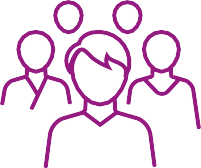                        Persönlichkeit «Wir wissen, wer wir sind und nehmen unsere Verantwortung wahr.»                     Expertise «Wir kennen uns aus und wissen wie.»                          Tatkraft «Wir gestalten Leistung und erzielen Wirkung.»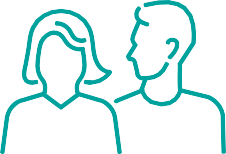                        Soziabilität «Wir gestalten Beziehungen und kommunizieren bewusst.»Bemerkungen der Mitarbeiterin / des Mitarbeiters zur Rückmeldung durch die vorgesetzte Person. Mitarbeiter/inVorgesetzte/rHR im SAP erfasstDatum / Unterschrift Datum / Unterschrift Datum / UnterschriftWelche Ziele sind neben dem Tagesgeschäft zu erreichen? Und welche Bedeutung/Priorität haben sie im Verhältnis zum Tagesgeschäft?ZielMesskriterienTermin